Choose the biography that’s appropriate for your group. If you don’t see one that fits, we can tailor one to your needs if requested.Biography for motivational speech:	INSPIRATION lights up your people’s inner drive to push past limitations and perform at their highest level. Jake French, the very definition of inspiration, teaches what fuels it, inhibits it, and the strategies you can use to leverage it. As a young man on top of the world with a new college degree and dream job as a forester, life was suddenly turned upside down by a devastating spinal cord injury that left him a quadriplegic. Jake shares from firsthand experience what has to happen to keep organizations and employees moving forward when life happens. Today he rocks the stage teaching groups how to add optimism back into the office, and leads teams to bring the best out of each situation, and most importantly, each other.Biography for leadership speech:	LEADERSHIP will make or break the culture within your group. In today’s whirlwind of change, you can’t survive without it. Jake French, the very definition of everyday leadership, shows the complete path from how to recognize opportunities to practice it, all the way to strategies you can use to impact those around you. As a young man on top of the world with a new college degree and dream job as a forester, life was suddenly turned upside down by a devastating spinal cord injury that left him a quadriplegic. In the blink of an eye Jake had to form a team of people around him who believed in a common mission and would do anything to help accomplish it. Today he teaches these same strategies to associations and companies who want their people to make a difference wherever they are, so that they can create a “can-do” culture where leadership is developed daily! 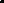 Biography for healthcare speech about patient experience:	Creating exceptional patient experiences does not have to mean extra time or money. After a freak accident left Jake French a quadriplegic, he spent 10 years collecting insights that would have radically improved his experience as a recipient of your services. Join Jake for this in-depth look at what impacts a patient's experience with you. As a published author, Jake has firsthand experience in what needs to happen to keep organizations and employees moving forward when facing challenges. Today he rocks the stage, compelling audiences to laugh as they learn, and think creatively about daily steps healthcare teams from frontline staff to hands-on providers can take to better understand and positively influence a patient’s perspective.Biography for financial services about customer experience:	Jake French is a motivational business speaker and author of the book, “Life Happens, Live It!” After obtaining a degree in Forest Products, Jake was on his way to fulfilling his lifelong goal of being a forester. Out of nowhere a horrible accident derailed his dream and changed his life forever. Enduring monumental struggles, Jake has transformed into a man with another dream: to help financial services professionals connect better with the people they serve and adopt strategies to stay motivated throughout your daily whirlwind! Jake’s story is one you’ll likely never forget. Come to this session to learn what he has been teaching to medical professionals for years so that you can be on the forefront improving customer experience. Jake will present you with simple strategies to make positive memorable impressions that you can bring back to your team to create the change you’ve been striving for!